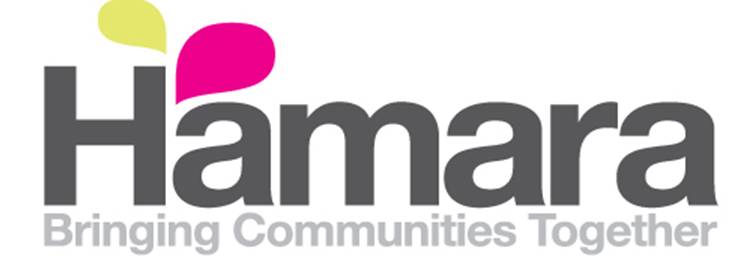 Job VacancyMinibus Drivers x 2Hours: 10 hours per weekSalary: £8 per hourContract Type: PermanentHamara HLC are currently recruiting for two Minibus Drivers.  These drivers will provide a professional, reliable and safe service to all of its passengers who will travel to and from various locations mainly across Yorkshire.  The role will entail driving vulnerable adults and includes pick-ups/drop offs and driving passengers to special excursionsTo apply for the driver role, you will need to hold a current UK driving licence which enables you to drive a passenger carrying vehicle with no more than 9 seats but no more than 17 seats in total (D1 of group 2 category).  It is essential that you have a clean driving licence (no points).  Other tasks within the role include: Carrying out daily maintenance and safety checks and completing the relevant documentation. As detailed in the Drivers PackEnsuring that the minibus is adequately fuelled for each journeyReporting any accidents/incidents and near misses to your line manager, completing the appropriate paperwork and providing written reports regarding any accidents/incidents or near missesKeeping the minibus clean and tidyEnsuring that all mileage logs and other paperwork relating to the minibus is completed daily and is accurateEnsuring the serviceability of ancillary equipment i.e. wheelchair ramps used in conjunction with the minibusReporting to the line manager any safeguarding or customer care concerns promptly and to follow the relevant proceduresIf you are interested in the above posts, then an application pack can be obtained from Reception at the Hamara HLC.  Or alternatively please email admin@hamara.co.uk  for an electronic pack.Please return completed application forms to: charlene.tyreman@hamara.co.uk Or by post, marked Private and Confidential, to: Hamara HLC, Tempest Road, Leeds, LS11 6RDAll applications must be received by Monday 4th June & 9am.  Applications received after the closing deadline will not be considered.